DQL1-- TransactionId		INTEGER			No	Unique identifier of a transaction. Can be assigned during data normalization process.-- TransactionType	VARCHAR2(255 BYTE)	Yes	Possible values: ClaimPayment/CostPayment/Recovery-- ClaimId		VARCHAR2(30 BYTE)	Yes	Foreign key to "Claims" data set-- TransactionDate	DATE			Yes	Transaction date-- UWYear		INTEGER			Yes	Underwriting year related to the transaction.-- UWMonth		INTEGER			No	Underwriting month related to the transaction.-- ReinsuranceGroupingId	INTEGER			Yes	Reinsurance grouping id (text in order to accommodate dummies, which names often include letters).-- TransactionCurrency	VARCHAR2(30 BYTE)	Yes	ISO code (3-letter) of the transaction currency.-- Amount			NUMERIC		Yes	Amount in transaction currencydefine  "ClaimId" 			text 30 .define "TransactionType" 		text 15 .define "ReinsuranceGroupingId" 	text 20 .define "TransactionCurrency" 	text 30 .define "UWYear"			numeric string 4 .  define "UWMonth"		numeric string 2 . for TaahPagRec ;	message current item number .	assign ClaimId := concat (SerieSinistro , NSinistro ) . 	assign TransactionType := if (Distinta = "P" , if (CausaleImporto <= 3 ,  "ClaimPayment" , "CostPayment" ) , "Recovery" ) .	assign UWYear := year(DataContabile) .	assign UWMonth := month(DataContabile) .	assign ReinsuranceGroupingId := blank .	assign TransactionCurrency := "EUR" .	list records		NMandato 		;		temp TransactionType	;		temp ClaimId 		;		DataContabile 		;		temp UWYear		;		temp UWMonth		;		temp ReinsuranceGroupingId	;		temp  TransactionCurrency	;		Importo .end .export to "V:\Controlling\Minerva\Reports\Minerva_Italy_Transactions.txt" .TransactionId|TransactionType|ClaimId|TransactionDate|UWYear|UWMonth|ReinsuranceGroupingId|TransactionCurrency|Amount.items@f[1,1,12]|@f[1,2,15]|@f[1,3,30]|@f[1,4,10]|@f[1,5,4]|@f[1,6,2]|@f[1,7,20]|@f[1,8,30]|@f[1,9,11].end------------------------------------------------------------------------------------------------------------------------------------------------------------------------------------------Launched via MemoExecDQL(DQL1,"","","","","",)It worksHere the result: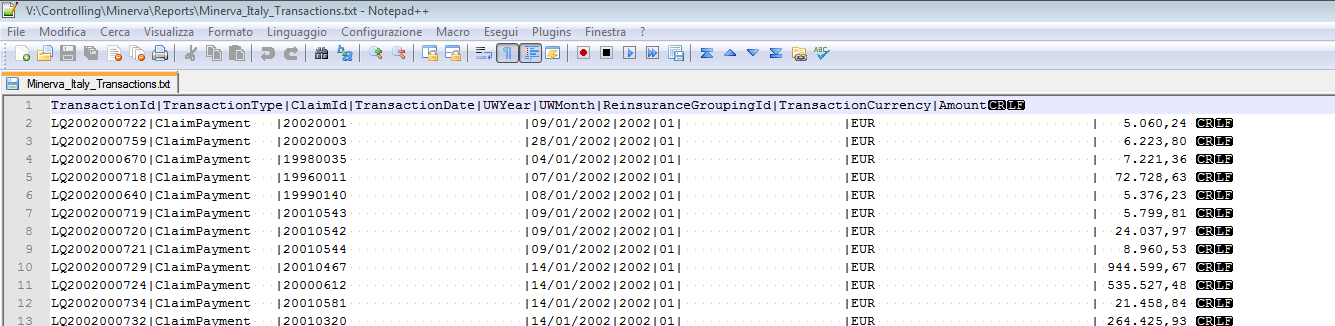 DQL2define "ReinsuranceGroupingId" 	text 20 .define "TransactionCurrency" 	text 30 .define "UWYear"			numeric string 4 .  define "UWMonth"		numeric string 2 . for TaahPagRec ;	message current item number .	assign ClaimId := concat (SerieSinistro , NSinistro ) . 	assign TransactionType := if (Distinta = "P" , if (CausaleImporto <= 3 ,  "ClaimPayment" , "CostPayment" ) , "Recovery" ) .	assign UWYear := year(DataContabile) .	assign UWMonth := month(DataContabile) .	assign ReinsuranceGroupingId := blank .	assign TransactionCurrency := "EUR" .	list records		NMandato 		;		temp TransactionType	;		temp ClaimId 		;		DataContabile 		;		temp UWYear		;		temp UWMonth		;		temp ReinsuranceGroupingId	;		temp  TransactionCurrency	;		Importo .end .-----------------------------------------------------------------------------------------------------------Launched via MemoExecDQL(DQL2,"","","","","V:\Controlling\Minerva\Reports\Minerva_Test.txt",)It doesn’t work as expectedHere the result :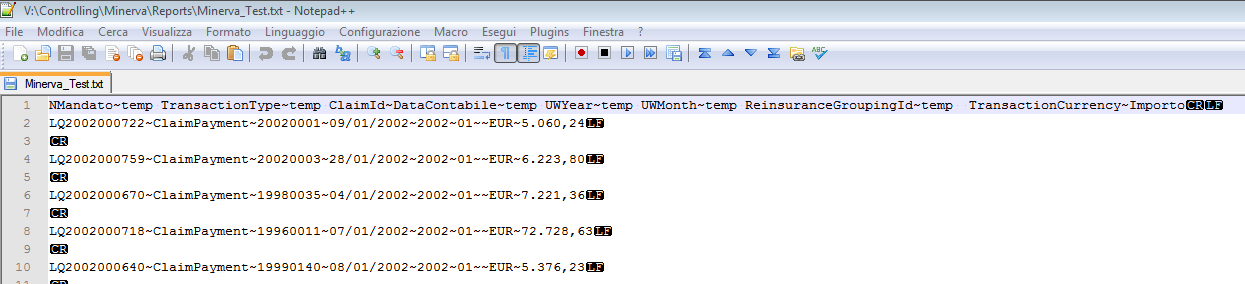 Each records must by ended by CR and LF